                                                                                             «УТВЕРЖДАЮ»                                                                                           директор школы № 5                                                                                           _________________                                                                                           В.И.Стенгач                                                                                           приказ  №____ от «___»_____2019 г.РАБОЧАЯ ПРОГРАММАУЧЕБНОГО КУРСА__литература__________________________________ИЗУЧАЕМОГО НА___базовом___ уровне_______________________КЛАСС 8 «А»______________________________________________Ф.И.О.учителя_______Смирнова Екатерина Геннадьевна_____Рассмотрено на заседании педагогического совета № 1от 30.08.2019 года.2019 годПояснительная запискаРабочая программа учебного предмета «русский язык» составлена на основе федерального компонента государственного стандарта основного общего образования (Приказ Министерства образования и науки РФ № 1089 от 05.03.2004 г.), на основе Примерной Программы основного общего образования по русскому языку и Программы по русскому языку к учебнику для 8 класса общеобразовательной школы авторов М. Т. Баранова, Т. А. Ладыженской, Л. А. Тростенцовой и др. (М., Просвещение, 2012 г.).Программа ориентирована на учебник для общеобразовательных учреждений М. Т. Баранова, Т. А. Ладыженской, Л. А. Тростенцовой и др. (в 2-х частях) – стандарт основного общего образования, М., «Просвещение», 2016 г.. Учебник соответствует Федеральному перечню учебников, утвержденному приказом Минобрнауки РФ от 31.03 2014 г. № 253 с изменениями, утвержденными приказом Минобрнауки РФ от 21.04.2016г. № 459Предмет русский язык реализуется в учебном плане школы, исходя из Федерального базисного учебного плана для общеобразовательных учреждений РФ, Регионального базисного учебного плана для общеобразовательных учреждений Московской области (Приказ Министерства образования Московской области № 1427 от 15.04.2016 г.), учебного плана МБОУ СОШ № 5 на 2019-2020 учебный год, который отводит на изучение предмета 136   часов за один год обучения в 8 классе, в неделю – 4 часа.Программа детализирует и раскрывает содержание стандарта, определяет общую стратегию обучения, воспитания и развития учащихся средствами учебного предмета в соответствии с целями изучения русского языка, которые определены стандартом.Рабочая программа по русскому языку представляет собой целостный документ, включающий четыре раздела: пояснительную записку; учебно-тематический план; перечень учебно-методического обеспечения и каледарно-тематическое планирование.Содержание курса русского языка представлено в программе в виде трех тематических блоков, обеспечивающих формирование коммуникативной, лингвистической (языковедческой), языковой и культуроведческой компетенцийЯзык – по своей специфике и социальной значимости – явление уникальное: он является средством общения и формой передачи информации, средством хранения и усвоения знаний, частью духовной культуры русского народа, средством приобщения к богатствам русской культуры и литературы.Русский язык – государственный язык Российской Федерации, средство межнационального общения и консолидации народов России.Владение родным языком, умение общаться, добиваться успеха в процессе коммуникации являются теми характеристиками личности, которые во многом определяют достижения человека практически во всех областях жизни, способствуют его социальной адаптации к изменяющимся условиям современного мира.В системе школьного образования учебный предмет «Русский язык» занимает особое место: является не только объектом изучения, но и средством обучения. Как средство познания действительности русский язык обеспечивает развитие интеллектуальных и творческих способностей ребенка, развивает его абстрактное мышление, память и воображение, формирует навыки самостоятельной учебной деятельности, самообразования и самореализации личности. Будучи формой хранения и усвоения различных знаний, русский язык неразрывно связан со всеми школьными предметами и влияет на качество усвоения всех других школьных предметов, а в перспективе способствует овладению будущей профессией.Содержание обучения русскому языку отобрано и структурировано на основе компетентностного подхода. В соответствии с этим в VIII классе формируются и развиваются коммуникативная, языковая, лингвистическая (языковедческая) и культуроведческая компетенции.Коммуникативная компетенция – овладение всеми видами речевой деятельности и основами культуры устной и письменной речи, базовыми умениями и навыками использования языка в жизненно важных для данного возраста сферах и ситуациях общения.Языковая и лингвистическая (языковедческая) компетенции – освоение необходимых знаний о языке как знаковой системе и общественном явлении, его устройстве, развитии и функционировании; овладение основными нормами русского литературного языка; обогащение словарного запаса и грамматического строя речи учащихся; формирование способности к анализу и оценке языковых явлений и фактов, необходимых знаний о лингвистике как науке; умение пользоваться различными лингвистическими словарями.Культуроведческая компетенция – осознание языка как языка русского народ, владение нормами русского речевого этикета, культурой межнационального общения.Курс русского языка для VIII класса направлен на совершенствование речевой деятельности учащихся на основе овладения знаниями об устройстве русского языка и особенностях его употребления в разных условиях общения, на базе усвоения основных норм русского литературного языка, речевого этикета. Учитывая то, что сегодня обучение русскому языку происходит в сложных условиях, когда снижается общая культура населения, расшатываются нормы литературного языка, в программе усилен аспект культуры речи. Содержание обучения ориентировано на развитие личности ученика, воспитание культурного человека, владеющего нормами литературного языка, способного свободно выражать свои мысли и чувства в устной и письменной форме, соблюдать этические нормы общения. Рабочая программа предусматривает формирование таких жизненно важных умений, как различные виды чтения, информационная переработка текстов, поиск информации в различных источниках, а также способность передавать ее в соответствии с условиями общения.Доминирующей идеей курса является интенсивное речевое и интеллектуальное развитие учащихся. Русский язык представлен в программе перечнем не только тех дидактических единиц, которые отражают устройство языка, но и тех, которые обеспечивают речевую деятельность. Каждый тематический блок программы включает перечень лингвистических понятий, обозначающих языковые и речевые явления, указывает на особенности функционирования этих явлений и называет основные виды учебной деятельности, которые отрабатываются в процессе изучения данных понятий. Таким образом, программа создает условия для реализации деятельностного подхода к изучению русского языка в школе.Идея взаимосвязи речевого и интеллектуального развития нашла отражение и в структуре программы. Она, как уже отмечено, состоит их трех тематических блоков. В первом представлены дидактические единицы, обеспечивающие формирование навыков речевого общения; во втором – дидактические единицы, которые отражают устройство языка и являются базой для развития речевой компетенции учащихся; в третьем – дидактические единицы, отражающие историю и культуру народа и обеспечивающие культурно-исторический компонент курса русского языка в целом.Указанные блоки в учебном процессе неразрывно взаимосвязаны или интегрированы. Так, например, при обучении синтаксиса простого предложения учащиеся не только получают соответствующие знания и овладевают необходимыми умениями и навыками, но и совершенствуют все виды речевой деятельности, различные коммуникативные навыки, а также углубляют представление о родном языке как национально-культурном феномене. Таким образом, процессы осознания языковой системы и личный опыт использования языка в определенных условиях, ситуациях общения оказываются неразрывно связанными друг с другом.Цели обучения русскому языкуВоспитание гражданственности и патриотизма, любви к русскому языку; сознательного отношения к языку как к духовной ценности, средству общения и получения знаний в различных сферах человеческой деятельности.Развитие речевой и мыслительной деятельности, коммуникативных умений и навыков, обеспечивающих владение русским литературным языком в разных сферах и ситуациях общения; готовности и способности к речевому взаимодействию и взаимопониманию, потребности в речевом самосовершенствовании.Освоение знаний о русском языке, его функционировании в различных сферах и ситуациях общения; обогащение словарного запаса и расширение круга используемых грамматических средств.Формирование умений опознавать, анализировать, классифицировать языковые факты, оценивать их с точки зрения нормативности, соответствия в сфере и ситуации общения; осуществлять информационный поиск, извлекать и преобразовывать необходимую информацию.Применение знаний и умений в жизни.Задачи :- развитие и совершенствование способности учащихся к речевому взаимодействию и социальной адаптации.- На базовом уровне предусматривается углубление и расширение знаний о языковой норме и ее разновидностях, нормах речевого поведения в различных сферах общения, совершенствование умений моделировать свое речевое поведение в соответствии с условиями и задачами общенияМетоды и приёмы обучения:-обобщающая беседа по изученному материалу; -индивидуальный устный опрос; -фронтальный опрос;- выборочная проверка упражнения; - взаимопроверка; - самоконтроль (по словарям, справочным пособиям);- различные виды разбора (фонетический, лексический, словообразовательный, морфологический, синтаксический, лингвистический);- виды работ, связанные с анализом текста, с его переработкой (целенаправленные выписки, составление плана);- составление учащимися авторского текста в различных жанрах (подготовка устных сообщений, написание творческих работ);- наблюдение за речью окружающих, сбор соответствующего речевого материала с последующим его использованием по заданию учителя;-изложения на основе текстов типа описания, рассуждения; - написание сочинений; письмо под диктовку; комментирование орфограмм и пунктограмм.Виды деятельности учащихся на уроке:-анализ языковых единиц с точки зрения правильности, точности и уместности их употребления;- разные виды разбора (фонетический, лексический, словообразовательный, морфологический, синтаксический, лингвистический);- лингвистический анализ языковых явлений и текстов различных функциональных стилей языка;- смысловой анализ и информационная переработка устного и письменного текста:составление плана текста;пересказ текста по плану;продолжение текста;редактирование;конспектирование;-участие в диалогах различных видов;- аудирование (понимание коммуникативных целей и мотивов говорящего; понимание на слух информации художественных, публицистических, учебно-научных, научно-популярных текстов, установление смысловых частей текста, определение их связей);-создание собственных письменных текстов;- составление орфографических и пунктуационных упражнений самими учащимися;- составление опорных схем и таблиц;- работа с учебно-научными текстами, справочной литературой и другими источниками информации, включая СМИ, компьютерные диски и программы, ресурсы Интернета;-работа с различными видами словарей, ведение индивидуальных словарей.Формы промежуточной аттестации в VIII классе следующие:- тест;- диктант с грамматическим заданием;- проверочная работа с выборочным ответом;- комплексный анализ текста;- подробное и выборочное изложение;- изложение с элементами сочинения-рассуждения;- сочинение-описание памятника;- сочинение на морально-этическую тему;- публичное выступление по общественно-важным проблемам;- сочинение-рассказ на свободную тему;- устное высказывание на лингвистическую тему.Использование информационно-коммуникационных технологий в ходе изучения курса русского языка в VIII классе предполагает- использование мультимедийных презентаций при объяснении нового материала;- использование электронных учебников для организации самостоятельной работы учащихся по изучению теоретического материала;- использование ЦОР, КМ-школы при организации учебно-познавательной деятельности на уроке;- использование электронных таблиц, опорных схем, обеспечивающих визуальное восприятие учебного материала,- использование электронных тренажёров для отработки навыков по основным темам курса русского языка 8 класса.Содержание обучения (136 часов)РАЗДЕЛ I. ОБЩИЕ СВЕДЕНИЯ О ЯЗЫКЕ (1 ч) Русский язык в современном мире.Учащиеся должны знать:русский язык – язык великого русского народа и один из богатых языков мира, поэтому русский язык функционирует как язык межнационального общения и один из мировых языковУчащиеся должны уметь:опираясь на ключевые слова, план текста и его опорный конспект, рассказывать о значении русского языка в современном мире с учетом его истории и функционирования в современном обществе; о роли русского языка в развитии русской литературыОсновные термины по разделу:Основные разделы языка, основные языковые единицы.РАЗДЕЛ II. ПОВТОРЕНИЕ ИЗУЧЕННОГО В V - VII КЛАССАХ (7 ч+2ч РР+1ч КД)Основные термины по разделу:Простые и сложные предложения. Знаки препинания. Графическая схема предложения. Орфограмма.РР Изложение по тексту А.Аверченко (упр. 26)РР Сочинение в форме письма о летнем отдыхе (упр. 36)Контрольный диктант по теме «Повторение изученного в 7 классе»РАЗДЕЛ III. СИНТАКСИС. ПУНКТУАЦИЯ. КУЛЬТУРА РЕЧИ (7ч)Основные единицы синтаксиса. Текст как единица синтаксиса. Предложение как единица синтаксиса.Словосочетание.Повторение пройденного о словосочетании в V классе. Связь слов в словосочетании; согласование, управление, примыкание. Виды словосочетаний по морфологическим свойствам главного слова (глагольные, именные, наречные).Основные термины по разделу:Синтаксис, пунктуация, функции знаков препинанияСловосочетание, типы словосочетаний.Словосочетание, виды синтаксических связей (сочинительная и подчинительная), синтаксический разбор словосочетаний.РАЗДЕЛ IV. ПРОСТОЕ ПРЕДЛОЖЕНИЕ (2ч+2РР +1КС)Повторение пройденного о предложении. Грамматическая (предикативная) основа предложения.Особенности связи подлежащего и сказуемого. Порядок слов в предложении. Интонация простого предложения. Логическое ударение. Простые двусоставные предложенияОсновные термины по разделу:Предложение, грамматическая основа, предложения простые и сложные.Предложения повествовательные, побудительные, вопросительные; восклицательные – невосклицательные, утвердительные – отрицательные.РР Описание памятника культурыРР Подготовка к контрольному сочинению по картине С.В. Герасимова «Церковь Покрова на Нерли»Контрольное сочинение по картине С.В. Герасимова «Церковь Покрова на Нерли»РАЗДЕЛ V. ДВУСОСТАВНЫЕ ПРЕДЛОЖЕНИЯ. ГЛАВНЫЕ ЧЛЕНЫ ПРЕДЛОЖЕНИЯ (8ч +1ч РР + 1ч КР)Повторение пройденного о подлежащем.Способы выражения подлежащего. Повторение изученного о сказуемом. Составное глагольное сказуемое. Составное именное сказуемое. Тире между подлежащим и сказуемым.Синтаксические синонимы главных членов предложения, их текстообразующая роль.Основные термины по разделу:Двусоставные предложения: подлежащее, сказуемое; односоставные предложения.РР Публицистическое сочинение о памятнике культурыКонтрольная работа по теме «Двусоставные предложения. Главные члены предложения»РАЗДЕЛ VI. ВТОРОСТЕПЕННЫЕ ЧЛЕНЫ ПРЕДЛОЖЕНИЯ (11ч +3ч РР +2ч КР)Повторение изученного о второстепенных членах предложения. Прямое и косвенное дополнение (ознакомление). Несогласованное определение. Приложение как разновидность определения; знаки препинания при приложении. Виды обстоятельств по значению (времени, места, причины, цели, образа действия, условия, уступительное).Сравнительный оборот; знаки препинания при нем.Основные термины по разделу:Второстепенные члены предложения: определения, приложения, дополнения, обстоятельства.РР Подготовка к сжатому изложению по упр. 139Контрольное сжатое изложение по упр. 139РР Характеристика человека как вид текста (упр 162, 163) Устное сочинениеРР Сочинение по картине Ю. Ракши «Проводы ополчения»Контрольная работа по теме «Второстепенные члены предложения»диктантРАЗДЕЛ VII.ОДНОСОСТАВНЫЕ ПРЕДЛОЖЕНИЯ (12ч +3ч РР + 1ч КД)Группы односоставных предложений. Односоставные предложения с главным членом сказуемым (определенно-личные, не определенно-личные, безличные) и подлежащим (назывные).Синонимия односоставных и двусоставных предложений, их текстообразующая роль. Понятие о неполных предложениях.Неполные предложения в диалоге и в сложном предложении.Основные термины по разделу:Предложение, простое предложение, осложненное предложение, структурная неполнота предложения.РР ИнструкцияРР Рассуждение.РР Сочинение - рассуждение на свободную тему «Слово делом крепи» по упр 207Контрольный диктантРАЗДЕЛ VIII. ПРОСТОЕ ОСЛОЖНЁННОЕ ПРЕДЛОЖЕНИЕ (1ч + 1ч РР)Простое осложненное предложение. Способы осложнения предложения.Основные термины по разделу:Предложение, простое предложение, осложненное предложение.РР Сочинение по картине К. Юона «Новая планета».РАЗДЕЛ IX. ОДНОРОДНЫЕ ЧЛЕНЫ ПРЕДЛОЖЕНИЯ (13ч + 2ч РР + 1ч КР)Повторение изученного об однородных членах предложения. Однородные члены предложения, связанные союзами (соединительными, противительными, разделительными) и интонацией. Однородные и неоднородные определение Ряды однородных членов предложения. Разделительные знаки препинания между однородными членами. Обобщающие слова при однородных членах. Двоеточие и тире при обобщающих словах в предложениях.Вариативность постановки знаков препинания.Основные термины по разделу:Предложение, однородные члены предложения.Однородные члены предложения: однородные и неоднородные определения.Однородные члены предложения: однородные и неоднородные приложения.Однородные члены предложения, сочинительные союзы, группы сочинительных союзов.Обобщающие слова, однородные члены предложения.РР Изложение – сравнительная характеристика (по упр 242)РР Сочинение-отзыв по картине В.Е. Попкова «Осенние дожди» (упр 281)Контрольная работаРАЗДЕЛ X. ОБОСОБЛЕННЫЕ ЧЛЕНЫ ПРЕДЛОЖЕНИЯ (15ч + 1ч РР + 2ч КР)Понятие об обособлении. Обособленные определения и обособленные приложения. Обособленные обстоятельства. Уточнение как вид обособленного члена предложения. Выделительные знаки препинания при обособленных второстепенных и уточняющих членах предложения.Синтаксические синонимы обособленных членов предложения, их текстообразующая роль.Основные термины по разделу:Обособление, функции знаков препинания. Обособление определения.Обособленные члены предложения: обособленные приложения.Обособленные члены предложения: обособленные обстоятельства.Обособленные члены предложения: обособленные дополнения.РР Подготовка к контрольному сочинению-рассуждению на дискуссионную тему (упр 302)Контрольное сочинение-рассуждение на дискуссионную тему (упр 302)Контрольный диктантРАЗДЕЛ XI. СЛОВА, ГРАММАТИЧЕСКИ НЕ СВЯЗАННЫЕ С ПРЕДЛОЖЕНИЕМ (12ч +3ч РР + 2ч КР)Повторение изученного об обращении. Распространенное обращение. Выделительные знаки препинания при обращениях.Текстообразующая роль обращений. Вводные слова. Вводные предложения. Вставные конструкции. Междометия в предложении. Выделительные знаки препинания при вводных словах и предложениях, при междометиях. Одиночные и парные знаки препинания.Текстообразующая роль вводных слов и междометий.Основные термины по разделу:Обращения, знаки препинания при обращениях.Вводные слова, группы вводных слов по значению, вставные конструкции.Междометия, вопросительно-восклицательные, утвердительные и отрицательные слова.Публицистический стиль, признаки стиля, жанры публицистического стиля.Функции знаков препинания, сочетание знаков препинания.Функции знаков препинания, факультативные знаки препинания: вариативные, альтернативные, собственно факультативные.Авторская пунктуация.РР Эпистолярный жанр. Составление делового письма (упр 360)РР Подготовка к сжатому изложениюКонтрольное сжатое изложениеРР Публичное выступление на общественно-значимую тему по упр 386Контрольная работаРАЗДЕЛ XII. СИНТАКСИЧЕСКИЕ КОНСТРУКЦИИ С ЧУЖОЙ РЕЧЬЮ (8ч +3ч РР + 1КД)Повторение изученного о прямой речи и диалоге. Способы передачи чужой речи.Слова автора внутри прямой речи. Разделительные и выделительные знаки препинания в предложениях с прямой речью. Косвенная речь. Цитата. Знаки препинания при цитировании.Синтаксические синонимы предложений с прямой речью, их текстообразующая роль.Основные термины по разделу:Способы передачи чужой речи: прямая речь, косвенная речь. Несобственно-прямая речь и слова автора.Диалог, реплики диалога. Цитата, способы оформления цитат.РР ДиалогРР РассказКонтрольный диктантРАЗДЕЛ XIII. ПОВТОРЕНИЕ И СИСТЕМАТИЗАЦИЯ ИЗУЧЕННОГО В VIII КЛАССЕ (5ч + 1ч РР)РР Изложение с элементами сочинения по тексту упр 442Требования к уровню подготовки обучающихсяВ результате изучения русского языка ученик должензнать/понимать-роль русского языка как национального языка русского народа, государственного языка Российской Федерации и средства межнационального общения;-смысл понятий: речь устная и письменная; монолог, диалог; сфера и ситуация речевого общения;-основные признаки разговорной речи, научного, публицистического, официально-делового стилей, языка художественной литературы;-особенности основных жанров научного, публицистического, официально-делового стилей и разговорной речи;-признаки текста и его функционально-смысловых типов (повествования, описания, рассуждения);-основные единицы языка, их признаки;-основные нормы русского литературного языка (орфоэпические, лексические, грамматические, орфографические, пунктуационные); нормы речевого этикета;уметь- различать разговорную речь, научный, публицистический, официально-деловой стили, язык художественной литературы;- определять тему, основную мысль текста, функционально-смысловой тип и стиль речи; анализировать структуру и языковые особенности текста;- опознавать языковые единицы, проводить различные виды их анализа;- объяснять с помощью словаря значение слов с национально-культурным компонентом;аудирование и чтение- адекватно понимать информацию устного и письменного сообщения (цель, тему основную и дополнительную, явную и скрытую информацию);- читать тексты разных стилей и жанров; владеть разными видами чтения (изучающим, ознакомительным, просмотровым);- извлекать информацию из различных источников, включая средства массовой информации; свободно пользоваться лингвистическими словарями, справочной литературой;говорение и письмо- воспроизводить текст с заданной степенью свернутости (план, пересказ, изложение, конспект);- создавать тексты различных стилей и жанров (отзыв, аннотацию, реферат, выступление, письмо, расписку, заявление);- осуществлять выбор и организацию языковых средств в соответствии с темой, целями, сферой и ситуацией общения;- владеть различными видами монолога (повествование, описание, рассуждение) и диалога (побуждение к действию, обмен мнениями, установление и регулирование межличностных отношений);- свободно, правильно излагать свои мысли в устной и письменной форме, соблюдать нормы построения текста (логичность, последовательность, связность, соответствие теме и др.); адекватно выражать свое отношение к фактам и явлениям окружающей действительности, к прочитанному, услышанному, увиденному;- соблюдать в практике речевого общения основные произносительные, лексические, грамматические нормы современного русского литературного языка;- соблюдать в практике письма основные правила орфографии и пунктуации;- соблюдать нормы русского речевого этикета; уместно использовать паралингвистические (внеязыковые) средства общения;- осуществлять речевой самоконтроль; оценивать свою речь с точки зрения её правильности, находить грамматические и речевые ошибки, недочеты, исправлять их; совершенствовать и редактировать собственные тексты;использовать приобретенные знания и умения в практической деятельности и повседневной жизни для:- осознания роли родного языка в развитии интеллектуальных и творческих способностей личности; значения родного языка в жизни человека и общества;- развития речевой культуры, бережного и сознательного отношения к родному языку, сохранения чистоты русского языка как явления культуры;- удовлетворения коммуникативных потребностей в учебных, бытовых, социально-культурных ситуациях общения;- увеличения словарного запаса; расширения круга используемых грамматических средств; развития способности к самооценке на основе наблюдения за собственной речью;- использования родного языка как средства получения знаний по другим учебным предметам и продолжения образования.Учебно-тематическое планированиеПеречень учебно-методического обеспеченияI. Учебно-методический комплект1. Тростенцова Л.А., Ладыженская Т.А., Дейкина А.Д., Александрова О.М. Русский язык. 8 класс: учебник для общеобразовательных учреждений. – М.: Просвещение, 2016.2. Книгина М.П.Р.усский язык.8 класс Тесты в 2 ч. Саратов:Лицей, 2016II. Литература для учителя1. Примерные программы по учебным предметам. Русский язык. 5-9 классы: проект – М.: Просвещение, 2002.2. Богданова Г.А. Сборник диктантов по русскому языку. 5–9 классы: пособие для учителей общеобразовательных учреждений. – М.: Просвещение, 2010.3. Контрольно-измерительные материалы. Русский язык: 8 класс / Сост. Н.В.Егорова. – М.: ВАКО, 20174. Нури О.А. Поурочные разработки по русскому языку: 8 класс: к учебнику Л.А.Тростенцовой «Русский язык. 8 класс». – М.: Издательство «Экзамен», 2009.III. Технические средства обученияРабочее место учителя (системный блок, монитор, клавиатура, мышь).Колонки (рабочее место учителя).Проектор.Экран.IV. Программные средстваОперационная система Windows ХР.Офисное приложение Microsoft Office 2007, включающее программу разработки презентаций Microsoft PowerPoint.Список литературы1. Стандарт основного общего образования по русскому языку. URL: http://www.mon.gov.ru/work/obr/dok/obs/fkgs/08.doc (дата обращения: 06.08.10).2. Примерные программы основного общего образования. Русский язык для образовательных учреждений с русским языком обучения. URL:http://www.mon.gov.ru/work/obr/dok/obs/prog/02-1-o.doc (дата обращения: 06.08.10).3. Примерные программы по учебным предметам. Русский язык. 5-9 классы: проект – М.: Просвещение, 2012.4. Программы общеобразовательных учреждений. Русский язык. 5-9 классы / Баранов М.Т., Ладыженская Т.А., Шанский Н.М. – М.: Просвещение, 2014.5. Обучение русскому языку в 8 классе: Методические рекомендации к учебнику для 8 класса общеобразовательных учреждений / Тростенцова Л.А., Ладыженская Т.А., Шеховцова И.А. – М.: Просвещение, 2014.Образовательные электронные ресурсы:http://ege.edu.ru Портал информационной поддержки ЕГЭhttp://www.9151394.ru/ - Информационные и коммуникационные технологии в обученииhttp://repetitor.1c.ru/ - Серия учебных компьютерных программ '1С: Репетитор' по русскому языку, Контрольно-диагностические системы серии 'Репетитор. Тесты' по пунктуации, орфографии и др.http://som.fio.ru/ - сетевое объединение методистовhttp://www.ug.ru/ -«Учительская газета»http://www.school.edu.ru/ -Российский образовательный порталhttp://schools.techno.ru/ - образовательный сервер «Школы в Интернет»http://www.1september.ru/ru/ - газета «Первое сентября»http://all.edu.ru/ - Все образование Интернетаhttp://www.mediaterra.ru/ruslang/ - теория и практика русской орфографии и пунктуацииМеждународная ассоциация преподавателей русского языка и литературы http://www.mapryal.org/Навигатор. Грамота.ру http://www.navigator.gramota.ru/Новый словарь русского язык http://www.rubricon.ru/nsr_1.aspОпорный орфографический компакт по русскому языку (пособие по орфографии) http://yamal.org/ook/Русский филологический портал http://www.philology.ru/default.htmРусский язык и культура речи http://www.sibupk.nsk.su/Public/Chairs/c_foreign/Russian/kr_rus.htm#4Самый полный словарь сокращений русского языка http://www.sokr.ru/Санкт-Петербургские Ведомости (Русский язык на рубеже тысячелетий) http://www.vedomosty.spb.ru/2001/arts/spbved-2473-art-17.htmlСловарь русских фамилий http://www.rusfam.ru/Толковый словарь русского языка http://www.megakm.ru/ojigov/Уроки русского языка в школе Бабы-Яги http://sertolovo.narod.ru/1.htmТесты по русскому языку (на ОС "Шопен") http://altnet.ru/%7Emcsmall/cat_ru.htmОсновные правила грамматики русского языка http://www.ipmce.su/~lib/osn_prav.htmlУрок. Русский язык для школьников и преподавателей http://urok.hut.ru/Толковый словарь В.И. Даля http://www.slova.ru/Русские словари. Служба русского языка http://www.slovari.ru/lang/ru/Словарь-справочник русского языкаhttp://slovar.boom.ru/Репетитор http://www.repetitor.h1.ru/programms.htmlЗнаете слово? http://mech.math.msu.su/~apentus/znaete/Тесты по русскому языку http://likbez.spb.ru/tests/Дистанционная поддержка учителей-словесников http://www.ipk.edu.yar.ru/resource/distant/russian_language/index3.htmКультура письменной речи http://likbez.h1.ru/Русское слово http://www.rusword.com.uaПроверь себя! http://www.cde.spbstu.ru/test_Rus_St/register_rus.htmПравила русской орфографии и пунктуации http://www.anriintern.com/rus/orfpun/main.htmТесты по пунктуации http://repetitor.1c.ru/online/disp.asp?2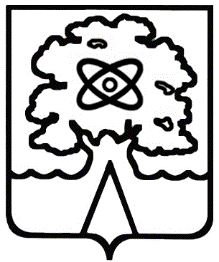 Администрация города Дубны Московской областиУправление народного образованияМуниципальное общеобразовательное учреждение «Средняя общеобразовательная школа №5 г.  Дубны Московской области» («Школа №5»)№п/пНаименование разделов и темФормы контроляФормы контроляФормы контроляФормы контроляФормы контроля№п/пНаименование разделов и темПлановых уроковПо развитию речиУроки контроляТестированиеВсего1Раздел I Общие сведения о языке112Раздел II. Повторение изученного в V - VII классах721103Раздел III. Синтаксис и пунктуация. Культура речи.77Раздел IV. Простое предложение.22154Раздел V.Двусоставные предложения. Главные члены предложения.811105Раздел VI. Второстепенные члены предложения11311166Раздел VII.Односоставные предложения1231167Раздел VIII.Простое осложнённое предложение1128Раздел IX.Однородные члены предложения1321169Раздел X.Обособленные члены предложения15121810Раздел XI.Слова, грамматически не связанные с членами предложения123111711Раздел XII.Синтаксические конструкции с чужой речью8311212Раздел XIII.Повторение и систематизация изученного в 8 кл.516Итого1022284136№Тема урокаТип урокаКоличество часовЭлементы содержанияТребованияк уровню подготовки обучающихсяВид контроля, вид самостоятельной работыДатапланДатафактРАЗДЕЛ I. ОБЩИЕ СВЕДЕНИЯ О ЯЗЫКЕ (1 ч)РАЗДЕЛ I. ОБЩИЕ СВЕДЕНИЯ О ЯЗЫКЕ (1 ч)РАЗДЕЛ I. ОБЩИЕ СВЕДЕНИЯ О ЯЗЫКЕ (1 ч)РАЗДЕЛ I. ОБЩИЕ СВЕДЕНИЯ О ЯЗЫКЕ (1 ч)РАЗДЕЛ I. ОБЩИЕ СВЕДЕНИЯ О ЯЗЫКЕ (1 ч)РАЗДЕЛ I. ОБЩИЕ СВЕДЕНИЯ О ЯЗЫКЕ (1 ч)РАЗДЕЛ I. ОБЩИЕ СВЕДЕНИЯ О ЯЗЫКЕ (1 ч)РАЗДЕЛ I. ОБЩИЕ СВЕДЕНИЯ О ЯЗЫКЕ (1 ч)РАЗДЕЛ I. ОБЩИЕ СВЕДЕНИЯ О ЯЗЫКЕ (1 ч)1Русский язык в современном миреУрокусвоения новых знаний1Понятие «государственный язык». Особый политико - правовой статус русского языка как государственного языка РФПонимать статус русского языка как государственного. Знать, что русский язык используется в среде официального общения внутри РФ, причины потребности в общении на русском языкеАнализ текстов, выявление главного и существенного02.09РАЗДЕЛ II. ПОВТОРЕНИЕ ИЗУЧЕННОГО В V - VII КЛАССАХ (7 ч+2ч РР+1ч КД)РАЗДЕЛ II. ПОВТОРЕНИЕ ИЗУЧЕННОГО В V - VII КЛАССАХ (7 ч+2ч РР+1ч КД)РАЗДЕЛ II. ПОВТОРЕНИЕ ИЗУЧЕННОГО В V - VII КЛАССАХ (7 ч+2ч РР+1ч КД)РАЗДЕЛ II. ПОВТОРЕНИЕ ИЗУЧЕННОГО В V - VII КЛАССАХ (7 ч+2ч РР+1ч КД)РАЗДЕЛ II. ПОВТОРЕНИЕ ИЗУЧЕННОГО В V - VII КЛАССАХ (7 ч+2ч РР+1ч КД)РАЗДЕЛ II. ПОВТОРЕНИЕ ИЗУЧЕННОГО В V - VII КЛАССАХ (7 ч+2ч РР+1ч КД)РАЗДЕЛ II. ПОВТОРЕНИЕ ИЗУЧЕННОГО В V - VII КЛАССАХ (7 ч+2ч РР+1ч КД)РАЗДЕЛ II. ПОВТОРЕНИЕ ИЗУЧЕННОГО В V - VII КЛАССАХ (7 ч+2ч РР+1ч КД)2Пунктуация и орфография. Знаки препинания: знаки завершения, разделения, выделенияПовторительно - обобщающий урок1Функции языка. Формы речи. Нормы русского литературного языка.Назначение знаков препинания.Повторить основные разделы науки о языкеГрафический объяснительный диктант, составление схем, конструирование по схемам04.093Знаки препинания в сложном предложенииПовторительно - обобщающий урок1Языковые средства связи простых предложений в сложном предложенииЗнать определение простых и сложных предложений, правила постановки знаков препинания в сложных предложениях, в простых предложениях с обобщающим словом, с однородными членами.Уметь производить синтаксический разбор.Объяснительный диктант, контрольное списывание с последующим объяснением постановки знаков препинания05.0905.094-5Буквы Н и НН в суффиксах прилагательных, причастий, наречийПовторительно - обобщающий урок2Правописание Н и НН в суффиксах прилагательных, причастий, наречийУметь опознавать слова с изученными орфограммами, безошибочно писать, группировать слова разных частей речи, выделять общее и частное, сопоставляя изученные части речи, употребляя их в речиСочинение-миниатюра. Анализ художественного текста, работа со словарем06.0909.0906.0909.096РР Изложение по тексту А.Аверченко (упр. 26)Урокразвития речи1Стили и типы речи, анализ содержания и языковых средств, использование просмотрового чтения по ключевым словамУметь пересказывать текст, отражать своё понимание проблемы и позиции автора исходного текста, производить частичный языковой анализ текста, применяя знания о частях речи, структуре предложения, синтаксических функциях частей речи в текстеТекст изложения11.0911.097-8Слитное и раздельное написание НЕ с разными частями речиПовторительно - обобщающий урок2НЕ с глаголами, деепричастиями, именами существительными, именами прилагательными, наречиями на - ОУметь безошибочно писать НЕ с глаголами, деепричастиями, именами существительными, именами прилагательными, наречиями на - ОРабота по карточкам, объяснительный диктант, тестирование на компьютере11.0912.0911.0912.099РР Сочинение в форме письма о летнем отдыхе (упр. 36)Урокразвития речи1Стили и типы речи, анализ содержания и языковых средств, использование просмотрового чтения по ключевым словамУметь составлять текст в форме письма, производить языковой анализ произведенного текста, применяя знания о частях речи, структуре предложения, синтаксических функциях частей речи в текстеСочинение в форме письма16.0916.0910Контрольный диктант по теме «Повторение изученного в 7 классе»Урок контроля1Синтаксические условия употребления знаков препинания. Языковые средства связи простых предложений в сложном предложенииУметь опознавать слова с изученными орфограммами, безошибочно писать, группировать слова разных частей речи, выделять общее и частное, сопоставляя изученные части речи, употребляя их в речиДиктант с грамматическим заданием18.0918.0911Анализ контрольного диктантаПовторительно - обобщающий урок1Языковые средства связи простых предложений в сложном предложенииЗнать определение простых и сложных предложений, правила постановки знаков препинания в сложных предложениях, в простых предложениях с обобщающим словом, с однородными членами.Уметь производить синтаксический разбор.Работа над ошибками19.0919.09РАЗДЕЛ III. СИНТАКСИС. ПУНКТУАЦИЯ. КУЛЬТУРА РЕЧИ (7ч)РАЗДЕЛ III. СИНТАКСИС. ПУНКТУАЦИЯ. КУЛЬТУРА РЕЧИ (7ч)РАЗДЕЛ III. СИНТАКСИС. ПУНКТУАЦИЯ. КУЛЬТУРА РЕЧИ (7ч)РАЗДЕЛ III. СИНТАКСИС. ПУНКТУАЦИЯ. КУЛЬТУРА РЕЧИ (7ч)РАЗДЕЛ III. СИНТАКСИС. ПУНКТУАЦИЯ. КУЛЬТУРА РЕЧИ (7ч)РАЗДЕЛ III. СИНТАКСИС. ПУНКТУАЦИЯ. КУЛЬТУРА РЕЧИ (7ч)РАЗДЕЛ III. СИНТАКСИС. ПУНКТУАЦИЯ. КУЛЬТУРА РЕЧИ (7ч)РАЗДЕЛ III. СИНТАКСИС. ПУНКТУАЦИЯ. КУЛЬТУРА РЕЧИ (7ч)РАЗДЕЛ III. СИНТАКСИС. ПУНКТУАЦИЯ. КУЛЬТУРА РЕЧИ (7ч)12Основные единицы синтаксисаУрокусвоения новых знаний1Основные единицы синтаксиса. Синтаксис как раздел науки о языкеЗнать основные единицы синтаксиса.Уметь различать основные единицы синтаксисаРедактирование текста, осложнённое списывание20.0920.0913Текст как единица синтаксисаУрокразвития речи1Понятие текста. Композиция текста. Смысловая связь частей текстаУметь определить смысловую связь частей текста, способ сцепления предложений, характер синтаксических конструкций, порядок словИз слов составить предложения с указанным коммуникативным заданием, включить эти предложения в текст23.0923.0914Предложение как единица синтаксисаУрок усвоения новых знаний1Основные единицы синтаксиса: словосочетание и предложение.Виды и средства синтаксической связи: интонация, окончание, предлоги, союзыЗнать интонационные средства синтаксиса (логическое ударение, пауза, темп, тон, мелодичный рисунок), понимать их грамматическую и смыслоразличительную роль, использовать синтаксические средства в составлении словосочетаний и предложенийВыразительное чтение поэтических и прозаических текстов, создание собственных текстов с использованием средств синтаксической связи25.0925.0915Словосочетание как единица синтаксисаУрок усвоения новых знаний1Основные единицы синтаксиса: словосочетание и предложение.Виды и средства синтаксической связи: интонация, окончание, предлоги, союзыЗнать интонационные средства синтаксиса (логическое ударение, пауза, темп, тон, мелодичный рисунок), понимать их грамматическую и смыслоразличительную роль, использовать синтаксические средства в составлении словосочетаний и предложенийСоставить таблицу, распределить словосочетания по группам в зависимости от вида и средства синтаксической связи26.0926.0916Виды словосочетанийУрок усвоения новых знаний1Основные виды словосочетаний по морфологическим свойствам главного слова. Основные признаки словосочетанийЗнать основные виды словосочетаний: именные, глагольные, наречные. Уметь распознавать и моделировать словосочетания всех видовСоставление словосочетаний по схемам, распределение по группам в зависимости от главного слова27.0927.0917Синтаксические связи слов в словосочетанияхУрок усвоения новых знаний1Виды словосочетаний по способу связи слов: согласование, управление, примыканиеЗнать типы связи слов в словосочетании: согласование, управление, примыкание, нормы сочетания слов и причины нарушения сочетания. Уметь моделировать словосочетания всех видов, выделять их из предложения, определять тип связиРаспространить словосочетания, согласовать зависимое слово с главным, поставить существительное в нужном падеже, заменить словосочетание синонимичным30.0930.0918Синтаксический разбор словосочетанийУрок усвоения новых знаний1Синтаксический разбор словосочетанийУметь производить синтаксический разбор словосочетаний, уместно использовать синонимичные по значению словосочетания«Четвертое лишнее». Определить роль словосочетаний в тексте02.0902.09РАЗДЕЛ IV. ПРОСТОЕ ПРЕДЛОЖЕНИЕ (2ч+2РР +1КС)РАЗДЕЛ IV. ПРОСТОЕ ПРЕДЛОЖЕНИЕ (2ч+2РР +1КС)РАЗДЕЛ IV. ПРОСТОЕ ПРЕДЛОЖЕНИЕ (2ч+2РР +1КС)РАЗДЕЛ IV. ПРОСТОЕ ПРЕДЛОЖЕНИЕ (2ч+2РР +1КС)РАЗДЕЛ IV. ПРОСТОЕ ПРЕДЛОЖЕНИЕ (2ч+2РР +1КС)РАЗДЕЛ IV. ПРОСТОЕ ПРЕДЛОЖЕНИЕ (2ч+2РР +1КС)РАЗДЕЛ IV. ПРОСТОЕ ПРЕДЛОЖЕНИЕ (2ч+2РР +1КС)РАЗДЕЛ IV. ПРОСТОЕ ПРЕДЛОЖЕНИЕ (2ч+2РР +1КС)РАЗДЕЛ IV. ПРОСТОЕ ПРЕДЛОЖЕНИЕ (2ч+2РР +1КС)19Грамматическая (предикативная) основа предложенияУрокусвоения новых знаний1Структура простого предложения. Главные члены двусоставного предложения. Основные типы грамматических основУметь производить синтаксический разбор простого предложения, определять грамматические основы в простом и сложном предложении, использовать служебные слова, порядок слов в предложении, интонацию для смысловой и грамматической связи слов в предложенииКомментированное письмо, разбор предложений по членам, конструирование предложений с заданной грамматической основой03.1003.1020Порядок слов в предложении. ИнтонацияУрок закрепления изученного1Прямой и обратный порядок слов в предложении. Интонационные средства, основные элементы интонации (изменение тона, громкость, темп произношения, паузы, логическое ударение)Уметь интонационно правильно произносить предложения, выделять с помощью логического ударения и порядка слов наиболее важное слово, выразительно читать предложение, использовать в текстах разных стилей прямой и обратный порядок словВыразительное чтение текстов. Ответить на вопросы «Как порядок слов влияет на смысловые оттенки каждого предложения?», «С какой целью используется инверсия?»04.1004.1021РР Описание памятника культурыУрок развития речи1Сопоставительный анализ репродукций картин А. Баулина и С.В. Герасимова с изображением одного и того же памятника архитектуры. Жанровое разнообразие сочинений (дневниковая запись, письмо, рассказ). План сочиненияУметь делать сравнительный анализ картин, сопоставлять собственный текст на основе увиденного, выбирать жанрыУстное сочинение07.1007.1022РР Подготовка к контрольному сочинению по картине С.В. Герасимова «Церковь Покрова на Нерли»Урок развития речи1Анализ и характеристика текста с точки зрения единства темы, смысловой цельности, последовательности изложения.Знать структуру текст – описания, его языковые особенности. Уметь делать сравнительный анализ картин, сопоставлять собственный текст на основе увиденного, выбирать жанры, уместно использовать изобразительно – выразительные средства языка, соблюдать нормы русского литературного языка на письмеПоэтапное создание текста. Соблюдение требований к созданию текста09.1009.1023Контрольное сочинение по картине С.В. Герасимова «Церковь Покрова на Нерли»Урок комплексного применения знаний, умений1Создание письменного монологического высказывания на учебные темы в соответствии с целями и ситуацией общения.Знать структуру текст – описания, его языковые особенности. Уметь делать сравнительный анализ картин, сопоставлять собственный текст на основе увиденного, выбирать жанры, уместно использовать изобразительно – выразительные средства языка, соблюдать нормы русского литературного языка на письмеСочинение10.1010.10РАЗДЕЛ V. ДВУСОСТАВНЫЕ ПРЕДЛОЖЕНИЯ. ГЛАВНЫЕ ЧЛЕНЫ ПРЕДЛОЖЕНИЯ (8ч +1ч РР + 1ч КР)РАЗДЕЛ V. ДВУСОСТАВНЫЕ ПРЕДЛОЖЕНИЯ. ГЛАВНЫЕ ЧЛЕНЫ ПРЕДЛОЖЕНИЯ (8ч +1ч РР + 1ч КР)РАЗДЕЛ V. ДВУСОСТАВНЫЕ ПРЕДЛОЖЕНИЯ. ГЛАВНЫЕ ЧЛЕНЫ ПРЕДЛОЖЕНИЯ (8ч +1ч РР + 1ч КР)РАЗДЕЛ V. ДВУСОСТАВНЫЕ ПРЕДЛОЖЕНИЯ. ГЛАВНЫЕ ЧЛЕНЫ ПРЕДЛОЖЕНИЯ (8ч +1ч РР + 1ч КР)РАЗДЕЛ V. ДВУСОСТАВНЫЕ ПРЕДЛОЖЕНИЯ. ГЛАВНЫЕ ЧЛЕНЫ ПРЕДЛОЖЕНИЯ (8ч +1ч РР + 1ч КР)РАЗДЕЛ V. ДВУСОСТАВНЫЕ ПРЕДЛОЖЕНИЯ. ГЛАВНЫЕ ЧЛЕНЫ ПРЕДЛОЖЕНИЯ (8ч +1ч РР + 1ч КР)РАЗДЕЛ V. ДВУСОСТАВНЫЕ ПРЕДЛОЖЕНИЯ. ГЛАВНЫЕ ЧЛЕНЫ ПРЕДЛОЖЕНИЯ (8ч +1ч РР + 1ч КР)РАЗДЕЛ V. ДВУСОСТАВНЫЕ ПРЕДЛОЖЕНИЯ. ГЛАВНЫЕ ЧЛЕНЫ ПРЕДЛОЖЕНИЯ (8ч +1ч РР + 1ч КР)РАЗДЕЛ V. ДВУСОСТАВНЫЕ ПРЕДЛОЖЕНИЯ. ГЛАВНЫЕ ЧЛЕНЫ ПРЕДЛОЖЕНИЯ (8ч +1ч РР + 1ч КР)24Главные члены двусоставного предложения. Подлежащее.Урокусвоения новых знаний1Главные члены двусоставного предложения, способы выражения подлежащего. Особые случаи согласования подлежащего со сказуемымЗнать и пояснять функцию главных членов, находить и характеризовать подлежащее и сказуемое в предложении, определять способы выражения подлежащего, уметь согласовывать сказуемое с подлежащим, выраженным словосочетанием или сложносокращённы словомСоставить предложение, использовать в качестве подлежащих неделимые словосочетания. Предупредительный диктант11.1011.1025Сказуемое. Виды сказуемого. Простое глагольное сказуемое и способы его выраженияУрокусвоения новых знаний1Виды сказуемого. Простое глагольное сказуемое и способы его выраженияЗнать виды сказуемого. Уметь находить и характеризовать сказуемое в предложении, согласовывать подлежащее и сказуемое, применяя соответствующее правило, учитывая в ряде случаев сосуществующие в речи варианты согласования, определять морфологические способы выражения простого глагольного сказуемогоСоставить план теоретического материала параграфа, подготовить устное высказывание «Способы выражения простого глагольного сказуемого». Составить предложения с глагольными фразеологизмами в роли сказуемых14.1014.1026РР Публицистическое сочинение о памятнике культурыУрок развития речи1Публицистическое сочинение о памятнике культуры (на основе упражнения № 101, № 102)Уметь создавать текст публицистического характера, уместно использовать характерные для публицистики средства языка (выразительная лексика, экспрессивный синтаксис, расчленённое предложение, риторические вопросы и восклицания, вопросно - ответная форма изложения)Подготовка рабочих материалов. Поэтапное создание текста. Соблюдение требований к созданию текста16.1016.1027Составное глагольное сказуемое. Способы его выраженияУрокусвоения новых знаний1Составное глагольное сказуемое, способы его выраженияЗнать структуру составного глагольного сказуемого, опознавать его в тексте по составу слов, по способу выражения лексического и грамматического значения, различать простое и составное глагольное сказуемоеЗаменить составные глагольные сказуемые со вспомогательным глаголом на составные глагольные с кратким прилагательным. Составить план §20, проиллюстрировать каждый пункт плана своими примерами17.1017.1028-29Составное именное сказуемое, способы его выраженияУрокусвоения новых знаний2Составное именное сказуемое, способы его выраженияЗнать структуру составного именного сказуемого, различать составные глагольные и составные именные сказуемые, определять способы выражения именной части составного именного сказуемого, сопоставлять предложения с синонимичными сказуемыми разных видовКомментированное письмо. Устный связный ответ «Составное именное сказуемое и способы его выражения»18.1021.1018.1021.1030-31Тире между подлежащим и сказуемымУрокусвоения новых знаний2Особенности связи подлежащих и сказуемых, постановка знаков препинания между подлежащим и сказуемымОпределять способы выражения подлежащих и сказуемых, знать условия постановки тире между подлежащим и сказуемым, применять правило на практике, интонационно правильно произносить предложенияИспользуя схему рассуждения, обосновать выбор постановки тире между подлежащим и сказуемым. Комментированное письмо. Тест на компьютере23.1024.1023.1024.1032Контрольная работа по теме «Двусоставные предложения. Главные члены предложения»Урок контроля1Виды сказуемых. Тире между подлежащими и сказуемымиУметь определять морфологические способы выражения главных членов предложения, различать виды сказуемых, ставить тире между подлежащим и сказуемым, производить синонимическую замену разных видов сказуемогоТесты25.1025.1033Анализ контрольной работыУрок комплексного применения знаний, умений1Виды сказуемых. Тире между подлежащими и сказуемымиЗнать и пояснять функцию главных членов, находить и характеризовать подлежащее и сказуемое в предложении, определять способы выражения подлежащего и сказуемогоРабота над ошибками. Конструирование и реконструкция предложений по определённым моделям, осложнённое списываниеРАЗДЕЛ VI. ВТОРОСТЕПЕННЫЕ ЧЛЕНЫ ПРЕДЛОЖЕНИЯ (11ч +3ч РР +2ч КР)РАЗДЕЛ VI. ВТОРОСТЕПЕННЫЕ ЧЛЕНЫ ПРЕДЛОЖЕНИЯ (11ч +3ч РР +2ч КР)РАЗДЕЛ VI. ВТОРОСТЕПЕННЫЕ ЧЛЕНЫ ПРЕДЛОЖЕНИЯ (11ч +3ч РР +2ч КР)РАЗДЕЛ VI. ВТОРОСТЕПЕННЫЕ ЧЛЕНЫ ПРЕДЛОЖЕНИЯ (11ч +3ч РР +2ч КР)РАЗДЕЛ VI. ВТОРОСТЕПЕННЫЕ ЧЛЕНЫ ПРЕДЛОЖЕНИЯ (11ч +3ч РР +2ч КР)РАЗДЕЛ VI. ВТОРОСТЕПЕННЫЕ ЧЛЕНЫ ПРЕДЛОЖЕНИЯ (11ч +3ч РР +2ч КР)РАЗДЕЛ VI. ВТОРОСТЕПЕННЫЕ ЧЛЕНЫ ПРЕДЛОЖЕНИЯ (11ч +3ч РР +2ч КР)РАЗДЕЛ VI. ВТОРОСТЕПЕННЫЕ ЧЛЕНЫ ПРЕДЛОЖЕНИЯ (11ч +3ч РР +2ч КР)РАЗДЕЛ VI. ВТОРОСТЕПЕННЫЕ ЧЛЕНЫ ПРЕДЛОЖЕНИЯ (11ч +3ч РР +2ч КР)34Роль второстепенных членов в предложенииУрокусвоения новых знаний1Второстепенные члены предложения. Группы второстепенных членов по характеру значения и синтаксической роли в предложенииЗнать отличие главных и второстепенных членов предложения.Конструирование и реконструкция предложений по определённым моделям, осложнённое списывание06.1106.1135Дополнение. Способы выражения дополненияУрокусвоения новых знаний1Дополнение прямое и косвенное. Способы выражения дополненияЗнать определение дополнения, различать прямое и косвенное дополнение, способы их выражения, уметь опознавать их в предложении, определяя смысловые отношения между словами, роль в предложении, не смешивать подлежащее и прямое дополнениеРазбор предложений по членам. Осложнённое списывание.36ОпределениеУрокусвоения новых знаний1Определения, обозначающие качества, свойства и признаки предметов и явленийЗнать определение, различать определения, указывающие на различные качества и на, уметь опознавать их в предложении, определяя смысловые отношения между словами, роль в предложении.Комментированное письмо. Устный связный ответ «способы выражения определения»37Определение согласованное и несогласованное. Способы выражения определенияУрокусвоения новых знаний1Согласованные и несогласованные определения, Способы выражения определенияУметь различать определения согласованные и несогласованные, определять способы их выражения, уметь использовать определения для характеристики предмета, явления, а определения – эпитеты - как средства выразительностиТворческое списывание. Найти в тексте согласованные и несогласованные определения, указать, какие определения обозначают устойчивые признаки предметов, а какие указывают лишь на отношения между предметами38РР Подготовка к сжатому изложению по упр. 139Урок развития речи1Анализ и характеристика текста с точки зрения единства темы, смысловой цельности, последовательности изложения.Определение темы, основной мысли текста.Понимание основной и дополнительной информации текста, воспринимаемого на слух.Деление текста на смысловые части. Осуществление информационной переработки текста, передавая его содержание в виде простого плана.Изложение сжато в письменной форме содержания прослушанного текста.Подготовка рабочих материалов изложения.39Контрольное сжатое изложение по упр. 139Урок комплексного применения знаний, умений1Текст как речевое произведениеУметь пересказать фрагмент прослушанного текста, сохраняя структуру и языковые особенности исходного текста, соблюдая нормы литературного языка на письмеИзложение40-41Приложение как разновидность определения. Знаки препинания при приложенииУрокусвоения новых знаний2Приложение как разновидность определения. Знаки препинания при приложенииУметь распознавать приложения среди других второстепенных членов, использовать приложения в качестве средства выразительности речи, правильно ставить знаки препинания при приложенииСоставить план к теоретическому материалу параграфа, каждый пункт плана проиллюстрировать своими примерами42РР Характеристика человека как вид текста.(упр 162, 163) Устное сочинениеУрок развития речи1Характеристика человека как вид строения текста, языковые особенностиПонимать особенности такого вида текста как характеристика человека, уметь использовать текст такого вида, использовать языковые средства, соблюдать на письме литературные нормыНаблюдение над фрагментами художественных произведений, составление миниатюр: описание характеристики человека в минуты радости, огорчения, за интересным занятием и др.43-44Обстоятельство. Способы его выраженияУрокусвоения новых знаний2Виды обстоятельств по значению. Способы выражения обстоятельствУметь различать виды обстоятельств по значению, определять способы их выражения, использовать обстоятельства для придания речи точности, ясности, выразительности, использовать как средство связи предложений в повествовательных текстахКонструирование предложений, Заполнить таблицу «Виды обстоятельств по значению»45РР Сочинение по картине Ю. Ракши «Проводы ополчения»Урок развития речи1Создание письменного монологического высказывания на учебные темы в соответствии с целями и ситуацией общения.Знать структуру текст – описания, его языковые особенности. Уметь делать сравнительный анализ картин, сопоставлять собственный текст на основе увиденного, выбирать жанры, уместно использовать изобразительно – выразительные средства языка, соблюдать нормы русского литературного языка на письмеСочинение по картине46-47Синтаксический разбор двусоставного предложенияУрокусвоения новых знаний2Синтаксический разбор двусоставного предложенияУметь производить синтаксический разбор простого двусоставного предложения, определять грамматические основы в простом и сложном предложении, использовать служебные слова, порядок слов в предложении, интонацию для смысловой и грамматической связи слов в предложенииКомментированное письмо, разбор предложений по членам, конструирование предложений с заданной грамматической основой48Повторение по теме «Второстепенные члены предложения»Повторительно -обобщающий урок1Второстепенные члены предложения. Группы второстепенных членов по характеру значения и синтаксической роли в предложенииУметь различать второстепенные члены предложения, определять способы их выражения, уметь распознавать их в предложении, использовать их в качестве средства выразительности речи, правильно ставить знаки препинания при приложении. Уметь производить синтаксический разбор простого двусоставного предложенияРазбор по членам предложения. Творческое списывание.49Контрольная работа по теме «Второстепенные члены предложения»диктантУрок контроля1Главные и второстепенные члены предложения. Способы выраженияУметь определять грамматические основы, способы выражения главных и второстепенных членов предложения, производить синонимическую замену разных видов сказуемого. Согласованных и несогласованных определений, правильно ставить знаки препинания между подлежащими и сказуемыми, при приложенииКонтрольный тестРАЗДЕЛ VII.ОДНОСОСТАВНЫЕ ПРЕДЛОЖЕНИЯ (12ч +3ч РР + 1ч КД)РАЗДЕЛ VII.ОДНОСОСТАВНЫЕ ПРЕДЛОЖЕНИЯ (12ч +3ч РР + 1ч КД)РАЗДЕЛ VII.ОДНОСОСТАВНЫЕ ПРЕДЛОЖЕНИЯ (12ч +3ч РР + 1ч КД)РАЗДЕЛ VII.ОДНОСОСТАВНЫЕ ПРЕДЛОЖЕНИЯ (12ч +3ч РР + 1ч КД)РАЗДЕЛ VII.ОДНОСОСТАВНЫЕ ПРЕДЛОЖЕНИЯ (12ч +3ч РР + 1ч КД)РАЗДЕЛ VII.ОДНОСОСТАВНЫЕ ПРЕДЛОЖЕНИЯ (12ч +3ч РР + 1ч КД)РАЗДЕЛ VII.ОДНОСОСТАВНЫЕ ПРЕДЛОЖЕНИЯ (12ч +3ч РР + 1ч КД)РАЗДЕЛ VII.ОДНОСОСТАВНЫЕ ПРЕДЛОЖЕНИЯ (12ч +3ч РР + 1ч КД)50Главный член односоставного предложения. Основные группы односоставных предложенийУрокусвоения новых знаний1Односоставные предложения, их основные группы. Главный член односоставного предложенияЗнать структурные различия односоставных предложений, уметь различать двусоставные и односоставные предложения, опознавать односоставные предложения в тексте, в структуре сложного предложенияКомментированный диктант, конструирование предложений, сравнительный анализ односоставных предложений по основным группам.51Назывные переложения, их структурные и смысловые особенностиУрокусвоения новых знаний1Назывные переложения. Их структурные и смысловые особенностиЗнать структурные особенности и особенности употребления назывных предложений, уметь опознавать их в тексте, употреблять в собственных высказываниях как средство лаконичного изображения фактов окружающей действительности, характеризовать сферу употребления назывных предложенийАнализ фрагментов из художественной литературы(стихотворения А.Фета, А.Твардовский «Василий Тёркин»). Определить роль назывных предложений52-53Определённо - личные предложения. Их структурные и смысловые особенностиУрокусвоения новых знаний2Определённо - личные предложения. Их структурные и смысловые особенностиЗнать структурные и грамматические особенности определённо - личных предложений. Уметь различать односоставные и двусоставные предложения, находить определённо - личные предложения по их значению, структурным особенностям, использовать определённо - личные предложения в разных стилях речи, пользоваться двусоставными и определённо - личными предложениями как синтаксическими синонимами, правильно ставить знаки препинания в сложных предложениях, в состав которых входят определённо - личные предложенияРабота по карточкам, объяснительный диктант, тестирование на компьютере04.12-08.1204.12-08.1254-55Неопределённо - личные предложения. Их структурные и смысловые особенностиУрокусвоения новых знаний2Неопределённо - личные предложения, их структурные и смысловые особенностиЗнать структурные и грамматические особенности неопределённо - личных предложений, сферу употребления, способы выражения сказуемого в этих предложениях, опознавать их в тексте и в структуре сложного предложения, уметь их использовать в собственных высказываниях, заменять двусоставные предложения синонимичными односоставнымиСопоставительный анализ определённо - личных и неопределённо - личных предложений как семантически противоположных друг другу. Конструирование предложений11.12-15.1211.12-15.1256РР ИнструкцияУрок развития речи1Общие принципы составления нормативных документов Уметь составлять инструкции четко, исключая возможность двойного толкования смысла.Составление инструкции по упр 197-19811.12-15.1257-58Безличные предложения, их структурные и смысловые особенностиУрокусвоения новых знаний2Безличные предложения, их структурные и смысловые особенностиЗнать структурные особенности безличных предложений, способы выражения сказуемого, особенности употребления в речи, уметь опознавать безличные предложения в тексте и умело употреблять в собственной речиСоставить предложения по схемам. Диктант «Проверь себя»11.12-15.1218.12-22.1259-60РР Рассуждение.Сочинение - рассуждение на свободную тему«Слово делом крепи» по упр 207Урокразвития речи2Сочинение - рассуждение: тезис, аргументы, вывод. Информативность аргументов. Размышление об ответственности человека за свои слова с опорой на личный опытУметь создавать собственные высказывания, соблюдая типологические особенности рассуждения, отбирать нужные аргументы, высказывать своё мнение, соблюдать на письме нормы русского литературного языкаСочинение - рассуждение18.12-22.1218.12-22.1261Неполные предложенияУрокусвоения новых знаний1Неполные предложения. Предложения полные и неполные. Неполные предложения в диалоге и сложном предложенииЗнать общее понятие неполных предложений, понимать назначение неполных предложений в общем, опознавать эти предложения в тексте и грамотно употреблять в собственных высказываниях, наблюдать за употреблением неполных предложений в разговорной речи в письменном текстеПреобразовать полные двусоставные предложения в неполные18.12-22.1262Синтаксический разбор односоставного предложенияУрокусвоения новых знаний1Синтаксический разбор односоставного предложенияУметь производить синтаксический разбор простого односоставного предложения, определять грамматические основы в простом и сложном предложении, использовать служебные слова, порядок слов в предложении, интонацию для смысловой и грамматической связи слов в предложенииКомментированное письмо, разбор предложений по членам, конструирование предложений с заданной грамматической основой08.01-12.0163Систематизация и обобщение изученного по теме «Односоставные предложения»Повторительно -обобщающий урок1Односоставные предложения, их грамматические признаки. Виды односоставных предложений, Морфологические средства выражения главного членаУметь пользоваться односоставными предложениями как синтаксическими синонимами, анализировать в сопоставлениях разновидности односоставных предложений, составлять диалоги с употреблением определённо - личных предложений, включать неопределённо - личные предложения в составляемые сюжетные тексты, употреблять безличные предложения в миниатюрных зарисовках явлений природыСочинение – миниатюра. Работа по карточкам и перфокартам.08.01-12.0164Контрольный диктантУрок контроля1Виды односоставных предложений. Употребление односоставных и неполных предложенийУметь различать виды односоставных предложений, определять способы выражения главных членов в них, различать разные типы сказуемых, правильно расставлять знаки препинания, выразительно читатьКонтрольный диктант08.01-12.0165Анализ контрольного диктантаПовторительно - обобщающий урок1Односоставные предложения, их основные группы. Главный член односоставного предложенияУметь пользоваться односоставными предложениями как синтаксическими синонимами, анализировать в сопоставлениях разновидности односоставных предложений, составлять диалоги с употреблением односоставных предложений. Уметь производить синтаксический разбор односоставного предложения.Работа над ошибками08.01-12.01РАЗДЕЛ VIII. ПРОСТОЕ ОСЛОЖНЁННОЕ ПРЕДЛОЖЕНИЕ (1ч + 1ч РР)РАЗДЕЛ VIII. ПРОСТОЕ ОСЛОЖНЁННОЕ ПРЕДЛОЖЕНИЕ (1ч + 1ч РР)РАЗДЕЛ VIII. ПРОСТОЕ ОСЛОЖНЁННОЕ ПРЕДЛОЖЕНИЕ (1ч + 1ч РР)РАЗДЕЛ VIII. ПРОСТОЕ ОСЛОЖНЁННОЕ ПРЕДЛОЖЕНИЕ (1ч + 1ч РР)РАЗДЕЛ VIII. ПРОСТОЕ ОСЛОЖНЁННОЕ ПРЕДЛОЖЕНИЕ (1ч + 1ч РР)РАЗДЕЛ VIII. ПРОСТОЕ ОСЛОЖНЁННОЕ ПРЕДЛОЖЕНИЕ (1ч + 1ч РР)РАЗДЕЛ VIII. ПРОСТОЕ ОСЛОЖНЁННОЕ ПРЕДЛОЖЕНИЕ (1ч + 1ч РР)РАЗДЕЛ VIII. ПРОСТОЕ ОСЛОЖНЁННОЕ ПРЕДЛОЖЕНИЕ (1ч + 1ч РР)66Понятие об осложнённом предложенииУрокусвоения новых знаний1Осложнённые и неосложнённые предложенияУметь находить в предложении смысловые отрезки, которые необходимо выделять знаками препинания, обосновывать их выбор и расставлять знаки препинания в соответствии с изученными правиламиКонструирование предложений, разбор их по членам, составление схем, графический диктант15.01-19.0167РР Сочинение по картине К. Юона «Новая планета».Урок развития речи1Создание письменного монологического высказывания на учебные темы в соответствии с целями и ситуацией общения.Знать структуру текст – описания, его языковые особенности. Уметь делать сравнительный анализ картин, сопоставлять собственный текст на основе увиденного, выбирать жанры, уместно использовать изобразительно – выразительные средства языка, соблюдать нормы русского литературного языка на письмеСочинение по картине.15.01-19.01РАЗДЕЛ IX. ОДНОРОДНЫЕ ЧЛЕНЫ ПРЕДЛОЖЕНИЯ (13ч + 2ч РР + 1ч КР)РАЗДЕЛ IX. ОДНОРОДНЫЕ ЧЛЕНЫ ПРЕДЛОЖЕНИЯ (13ч + 2ч РР + 1ч КР)РАЗДЕЛ IX. ОДНОРОДНЫЕ ЧЛЕНЫ ПРЕДЛОЖЕНИЯ (13ч + 2ч РР + 1ч КР)РАЗДЕЛ IX. ОДНОРОДНЫЕ ЧЛЕНЫ ПРЕДЛОЖЕНИЯ (13ч + 2ч РР + 1ч КР)РАЗДЕЛ IX. ОДНОРОДНЫЕ ЧЛЕНЫ ПРЕДЛОЖЕНИЯ (13ч + 2ч РР + 1ч КР)РАЗДЕЛ IX. ОДНОРОДНЫЕ ЧЛЕНЫ ПРЕДЛОЖЕНИЯ (13ч + 2ч РР + 1ч КР)РАЗДЕЛ IX. ОДНОРОДНЫЕ ЧЛЕНЫ ПРЕДЛОЖЕНИЯ (13ч + 2ч РР + 1ч КР)РАЗДЕЛ IX. ОДНОРОДНЫЕ ЧЛЕНЫ ПРЕДЛОЖЕНИЯ (13ч + 2ч РР + 1ч КР)68-69Понятие об однородных членах предложения. Средства связи однородных членов предложенияУрокусвоения новых знаний2Предложения с однородными членами. Средства связи однородных членов предложения. Интонационные и пунктуационные особенности предложений с однородными членамиУметь опознавать однородные члены (распространённые, нераспространённые, выраженные различными частями речи, ряды однородных членов), соблюдать перечислительную интонацию в предложениях с однородными членами, строить предложения с несколькими рядами однородных членовСопоставить конструкции с распространёнными и нераспространёнными однородными членами, определить функции сочинительных союзов15.01-19.0115.01-19.0170Однородные члены, связанные только перечислительной интонацией, и пунктуация при нихУрокусвоения новых знаний1Предложения с однородными членами. Средства связи однородных членов предложения. Интонационные и пунктуационные особенности предложений с однородными членамиУметь опознавать однородные члены (распространённые, нераспространённые, выраженные различными частями речи, ряды однородных членов), соблюдать перечислительную интонацию в предложениях с однородными членами, строить предложения с несколькими рядами однородных членовРаспределительный диктант. Устный ответ: признаки однородных членовпредложения.22.01-26.0171РР Изложение – сравнительная характеристика (по упр 242)Урок развития речи1Характеристика человека как вид строения текста, языковые особенностиПонимать особенности такого вида текста как характеристика человека, уметь использовать текст такого вида, использовать языковые средства, соблюдать на письме литературные нормыИзложение – характеристика человека22.01-26.0172Однородные и неоднородные определенияУрокусвоения новых знаний1Однородные и неоднородные определенияУметь различать однородные и неоднородные определения на основе смыслового, интонационного и грамматического анализа предложений, правильно ставить знаки препинания в предложениях с однородными и неоднородными членамиСоставить конспект текста. Устный ответ на вопрос: отличительные черты однородных и неоднородных определений.22.01-26.0173Однородные и неоднородные определенияУрокзакрепления изученного1Однородные и неоднородные определенияУметь различать однородные и неоднородные определения, употреблять слова в прямом и переносном значении в качестве однородных (неоднородных) определенийПредупредительный диктант. Заменить однородные определения неоднородными и наоборот. Тест на компьютере22.01-26.0174Однородные члены, связанные сочинительными союзами, и пунктуация при нихУрокусвоения новых знаний1Однородные члены, связанные сочинительными союзами, и пунктуации при нихУметь правильно ставить знаки препинания при однородных членах, связанных сочинительными союзами, составлять схемы предложений с однородными членами, определять оттенки противопоставления, контрастности, уступительности, несоответствия, выражаемые противительными союзами, чередования или неопределённости оценки явления, выражаемые разделительными союзами, расставлять знаки препинанияКомментированное письмо. Составлять схемы предложений, конструировать предложения по схемам, объяснить знаки препинания29.01-02.0275Однородные члены, связанные сочинительными союзами, и пунктуации при нихУрокзакрепления изученного1Однородные члены, связанные сочинительными союзами, и пунктуации при нихУметь пользоваться предложениями с однородными членами в речи, различать простые предложения с однородными членами, связанными союзом И, и сложносочинённые предложения, производить возможную синонимическую замену союзов при однородных членахГрафический диктант. Найти в тексте предложения с однородными членами, , связанными сочинительными союзами, и объяснить письменно пунктуацию при них.29.01-02.0276Обобщающие слова при однородных членах предложения и знаки препинания при нихУрокусвоения новых знаний1Обобщающие слова при однородных членах предложения и знаки препинания при нихУметь находить обобщающие слова при однородных членах предложения, определять место их по отношению к однородным членам, правильно ставить знаки препинания, составлять схемы предложений с обобщающими словами при однородных членахСоставить алгоритм применения правила29.01-02.0277Обобщающие слова при однородных членах предложения и знаки препинания при нихУрокзакрепления изученного1Обобщающие слова при однородных членах предложения и знаки препинания при нихУметь различать предложения с обобщающими словами при однородных членах и предложения с составным именным сказуемым, распознавать логические категории рода и вида, общего и частного. Правильно расставлять знаки препинания, использовать предложения с обобщающими словами при однородных членах в текстах разных стилейСоставить связное высказывание, включить изученные синтаксические конструкции29.01-02.0278-79Синтаксический и пунктуационный разбор предложений с однородными членамиПовторительно – обобщающий урок2Синтаксический и пунктуационный разбор предложений с однородными членами. Стилистические особенности предложений с однородными членами. Синонимия простых предложений с однородными членами и сложносочинённых предложенийУметь производить синтаксический и пунктуационный разбор предложений с однородными членами, использовать разные типы сочетаний однородных членов(парное соединение, с повторяющимися союзами, с составными союзами) как средство выразительности, выбирать форму сказуемого при однородных подлежащих, соблюдать нормы сочетания однородных членовСочинение - миниатюра05.02-09.0205.02-09.0280Систематизация и обобщение изученного по теме «Однородные члены»Повторительно – обобщающий урок1Средства связи однородных членов предложения. Знаки препинания при однородных членах. Интонационные и пунктуационные особенности предложений с однородными членамиУметь опознавать, строить и читать предложения с однородными членами, правильно ставить знаки препинания, соблюдая интонационные особенности предложенийПредупредительный диктант. Составить таблицу «Однородные члены». Тест на компьютере05.02-09.0281Контрольная работаУрок контроля1Однородные члены предложенияУметь опознавать, строить и читать предложения с однородными членами, правильно ставить знаки препинания, соблюдая интонационные особенности предложенийКонтрольный тест05.02-09.0282Анализ контрольной работыУрок комплексного применения знаний, умений1Однородные члены предложенияЗнать и пояснять функцию однородных членов, находить и характеризовать однородные члены в предложении, уметь производить синтаксический и пунктуационный разбор предложений с однородными членамиРабота над ошибками12.02-16.0283РР Сочинение-отзыв по картине В.Е. Попкова «Осенние дожди» (упр 281)Урок развития речи1Инструкция «Как написать отзыв по картине»Знать последовательность написания отзыва по картине, понимать особенности такого вида текста как отзыв, уметь использовать текст такого вида, использовать языковые средства, соблюдать на письме литературные нормыСочинение-отзыв12.02-16.02РАЗДЕЛ X. ОБОСОБЛЕННЫЕ ЧЛЕНЫ ПРЕДЛОЖЕНИЯ (15ч + 1ч РР + 2ч КР)РАЗДЕЛ X. ОБОСОБЛЕННЫЕ ЧЛЕНЫ ПРЕДЛОЖЕНИЯ (15ч + 1ч РР + 2ч КР)РАЗДЕЛ X. ОБОСОБЛЕННЫЕ ЧЛЕНЫ ПРЕДЛОЖЕНИЯ (15ч + 1ч РР + 2ч КР)РАЗДЕЛ X. ОБОСОБЛЕННЫЕ ЧЛЕНЫ ПРЕДЛОЖЕНИЯ (15ч + 1ч РР + 2ч КР)РАЗДЕЛ X. ОБОСОБЛЕННЫЕ ЧЛЕНЫ ПРЕДЛОЖЕНИЯ (15ч + 1ч РР + 2ч КР)РАЗДЕЛ X. ОБОСОБЛЕННЫЕ ЧЛЕНЫ ПРЕДЛОЖЕНИЯ (15ч + 1ч РР + 2ч КР)РАЗДЕЛ X. ОБОСОБЛЕННЫЕ ЧЛЕНЫ ПРЕДЛОЖЕНИЯ (15ч + 1ч РР + 2ч КР)РАЗДЕЛ X. ОБОСОБЛЕННЫЕ ЧЛЕНЫ ПРЕДЛОЖЕНИЯ (15ч + 1ч РР + 2ч КР)РАЗДЕЛ X. ОБОСОБЛЕННЫЕ ЧЛЕНЫ ПРЕДЛОЖЕНИЯ (15ч + 1ч РР + 2ч КР)84Понятие об обособлении второстепенных членов предложенияУрокусвоения новых знаний1Понятие об обособлении второстепенных членов предложенияИметь представление об обособлении как способе придать второстепенным членам предложения относительную смысловую самостоятельность, особую значимость в высказывании, уметь характеризовать разные признаки обособления оборотов: смысловые, грамматические, интонационные, пунктуационныеВыборочный диктант, работа по перфокартам, тест на компьютере12.02-16.0285Обособление согласованных распространённых и нераспространённых определений. Выделительные знаки препинания при нихУрокусвоения новых знаний1Обособление согласованных распространённых и нераспространённых определений. Выделительные знаки препинания при нихУметь находить грамматические условия обособления определений, выраженных причастными оборотами и прилагательными с зависимыми словами, а также согласованные одиночные определения, относящиеся к существительным, интонационно правильно их произносить, ставить знаки препинания при пунктуационном оформлении письменного текстаРедактирование текста. Привести примеры на каждый случай обособления согласованных распространённых и нераспространённых определений, используя таблицы. Распределительный диктант12.02-16.0286Обособление согласованных распространённых и нераспространённых определений. Выделительные знаки препинания при нихУрокзакрепления изученного1Обособление согласованных распространённых и нераспространённых определений. Выделительные знаки препинания при нихУметь опознавать условия обособления определений, интонационно правильно произносить предложения с обособленными определениями, при пунктуационном оформлении письменного текста правильно ставить знаки препинания, использовать обособленные определения в текстах разных стилей«Четвертое лишнее». Найти и определить в тексте обособление согласованных распространённых и нераспространённых определений , объяснить знаки препинания.19.02-23.0287Обособление определений с обстоятельственным оттенком значения, обособление несогласованных определенийУрокзакрепления изученного1Обособление определений с обстоятельственным оттенком значения, обособление несогласованных определенийУметь выявлять грамматические условия обособления определений с обстоятельственным оттенком значения, несогласованных определений, интонационно читать предложения с обособленными определениями, понимать и определять изобразительно - выразительные функции обособленных определений в художественной речиОсложнённое списывание. Объяснительный диктант. Составить таблицу «Различайте обособление определений с обстоятельственным оттенком значения, обособление несогласованных определений»19.02-23.0288РР Подготовка к контрольному сочинению-рассуждению на дискуссионную тему (упр 302)Урокразвития речи1Рассуждение на основе литературного произведенияУметь создавать текст - рассуждение, сохраняя его композиционные элементы(тезис, аргументы, вывод), ориентируясь на определённого читателя, умело вплетать цитаты из художественного текста, обосновывать своё мнениеПодготовка рабочих материалов сочинения.19.02-23.0289Контрольное сочинение-рассуждение на дискуссионную тему (упр 302)Урок контроля1Рассуждение на основе литературного произведенияУметь создавать текст - рассуждение, сохраняя его композиционные элементы(тезис, аргументы, вывод), ориентируясь на определённого читателя, умело вплетать цитаты из художественного текста, обосновывать своё мнениеСочинение19.02-23.0290Обособление согласованных приложений. Выделительные знаки препинания при нихУрокусвоения новых знаний1Обособление согласованных приложений. Выделительные знаки препинания при нихЗнать основные условия обособления приложений, интонационно правильно произносить предложения с обособленными приложениями, правильно ставить знаки препинания при выделении обособленных приложенийЗакончить начатое предложение. Синтаксический разбор26.02-02.0391Обособление согласованных приложений. Выделительные знаки препинания при нихУрокзакрепления изученного1Обособление согласованных приложений. Выделительные знаки препинания при нихУметь опознавать приложения в тексте на слух, правильно ставить знаки препинания, интонационно правильно произносить предложения с обособленными приложениями, использовать обособленные приложения в разных стилях и текстах речиКонструировать предложения по схеме. Создавать текст, используя обособленные согласованные приложения26.02-02.0392Обособленные обстоятельства, выраженные деепричастным оборотом и одиночным деепричастием. Выделительные знаки препинания при нихУрокусвоения новых знаний1Обособление обстоятельств, выраженных деепричастным оборотом и одиночным деепричастиемУметь определять условия обособления обстоятельств, выраженных деепричастным оборотом и одиночным деепричастием, находить деепричастный оборот, определять его границы, ставить знаки препинания при обособлении обстоятельств, использовать в речи деепричастный оборот, правильно строить предложения с ними, уметь заменять их синонимичными конструкциямиСоставить схемы предложений с обособленными обстоятельствами, выраженными деепричастным оборотом и одиночным деепричастием26.02-02.0393Обособленные обстоятельства, выраженные деепричастным оборотом и одиночным деепричастием. Выделительные знаки препинания при нихУрокзакрепления изученного1Обособление обстоятельств, выраженных деепричастным оборотом и одиночным деепричастиемУметь определять границы деепричастного оборота, правильно ставить знаки препинания при обособлении, конструировать предложения с деепричастным оборотом, исправлять ошибки в предложении, интонационно правильно произносить, опознавать обособленные обстоятельства как изобразительно – выразительные средства в художественной речиКомплексный анализ текста. Найти ошибки в построении предложений, исправить их26.02-02.0394Отсутствие или наличие запятой перед союзом КАК. Сравнительный оборотПовторительно – обобщающий урок1Отсутствие или наличие запятой перед союзом КАК. Сравнительный оборотУметь опознавать синтаксические конструкции с союзом КАК, правильно ставить знаки препинания в предложениях со сравнительным оборотом и синтаксическими конструкциями с КАК, использовать сравнительный оборот в текстах разных стилей и типов речиСинтаксический и пунктуационный разбор предложений05.03-09.0395Обособление обстоятельств, выраженных существительными с предлогамиУрокусвоения новых знаний1Обособление обстоятельств, выраженных существительными с предлогамиЗнать основные условия обособления обстоятельств, выраженных именами существительными с предлогами в косвенных падежах, интонационно правильно произносить предложения с обособленными обстоятельствами уступки и причины, выраженными существительными с предлогами, правильно расставлять знаки препинанияДиктант«Проверяю себя»05.03-09.0396Обособленные уточняющие члены предложения. Выделительные знаки препинания при нихУрокусвоения новых знаний1Обособленные уточняющие члены предложения. Выделительные знаки препинания при нихИметь преставление об уточняющих членах предложения и о свойствах, отличающих их от обособленных оборотов, уметь опознавать уточняющие члены предложения на основе семантико – интонационного анализа высказыванияОтветы на теоретические вопросы. Работа с текстом. Распределить обособление предложений по группам05.03-09.0397Синтаксический разбор предложения с обособленными членамиПовторительно – обобщающий урок1Синтаксический разбор предложения с обособленными членамиУметь производить синтаксический разбор предложений с обособленными членами, правильно ставить знаки препинания при обособленных членах предложенияДиктант «Проверяю себя», тестирование на компьютере, работа по перфокартам.05.03-09.0398Пунктуационный разбор предложения с обособленными членамиПовторительно – обобщающий урок1Пунктуационный разбор предложения с обособленными членамиУметь производить пунктуационный разбор предложений с обособленными членами, правильно ставить знаки препинания при обособленных членах предложенияОсложнённое списывание. Работа с перфокартами. Объяснительный диктант12.03-16.0399Систематизация и обобщение изученного по теме «Обособленные члены предложения»Повторительно – обобщающий урок1Средства связи обособленных членов предложения. Знаки препинания при обособленных членах. Интонационные и пунктуационные особенности предложений с обособленными членамиУметь опознавать, строить и читать предложения с обособленными членами, правильно ставить знаки препинания, соблюдая интонационные особенности предложенийОбъяснительный диктант, проверочный тест12.03-16.03100Контрольный диктантУрокконтроля1Обособленные члены предложения, знаки препинания при нихУметь воспроизводить аудируемый текст на письме, соблюдать орфографические и пунктуационные нормыКонтрольный диктант12.03-16.03101Анализ контрольного диктантаПовторительно - обобщающий урок1Обособленные члены предложения, знаки препинания при нихУметь опознавать обособленные и уточняющие члены предложения на основе семантико – интонационного анализа высказывания, производить синтаксический и пунктуационный разбор предложений с обособленными членами, правильно ставить знаки препинания при обособленных членах предложенияРабота над ошибками12.03-16.03РАЗДЕЛ XI. СЛОВА, ГРАММАТИЧЕСКИ НЕ СВЯЗАННЫЕ С ПРЕДЛОЖЕНИЕМ (12ч +3ч РР + 2ч КР)РАЗДЕЛ XI. СЛОВА, ГРАММАТИЧЕСКИ НЕ СВЯЗАННЫЕ С ПРЕДЛОЖЕНИЕМ (12ч +3ч РР + 2ч КР)РАЗДЕЛ XI. СЛОВА, ГРАММАТИЧЕСКИ НЕ СВЯЗАННЫЕ С ПРЕДЛОЖЕНИЕМ (12ч +3ч РР + 2ч КР)РАЗДЕЛ XI. СЛОВА, ГРАММАТИЧЕСКИ НЕ СВЯЗАННЫЕ С ПРЕДЛОЖЕНИЕМ (12ч +3ч РР + 2ч КР)РАЗДЕЛ XI. СЛОВА, ГРАММАТИЧЕСКИ НЕ СВЯЗАННЫЕ С ПРЕДЛОЖЕНИЕМ (12ч +3ч РР + 2ч КР)РАЗДЕЛ XI. СЛОВА, ГРАММАТИЧЕСКИ НЕ СВЯЗАННЫЕ С ПРЕДЛОЖЕНИЕМ (12ч +3ч РР + 2ч КР)РАЗДЕЛ XI. СЛОВА, ГРАММАТИЧЕСКИ НЕ СВЯЗАННЫЕ С ПРЕДЛОЖЕНИЕМ (12ч +3ч РР + 2ч КР)РАЗДЕЛ XI. СЛОВА, ГРАММАТИЧЕСКИ НЕ СВЯЗАННЫЕ С ПРЕДЛОЖЕНИЕМ (12ч +3ч РР + 2ч КР)РАЗДЕЛ XI. СЛОВА, ГРАММАТИЧЕСКИ НЕ СВЯЗАННЫЕ С ПРЕДЛОЖЕНИЕМ (12ч +3ч РР + 2ч КР)102Обращение, его функции и способы выражения. Выделительные знаки препинания при обращенииУрокусвоения новых знаний1Обращение, его функции и способы выражения. Выделительные знаки препинания при обращенииИметь представление об обращении за счёт осмысления основного назначения обращения в речи( звательная, оценочная, изобразительная функция обращения), уметь характеризовать синтаксические и пунктуационные особенности предложений с обращениямиСоставить таблицу «Запятая при обращении», используя параграф.19.03-23.03103Выделительные знаки препинания при обращении. Употребление обращенийУрокзакрепления изученного1Обращение, знаки препинания при нём. Интонация предложения с обращениями. Наблюдение за употреблением обращений в разговорной речи, в языке художественной литературы и официально - деловом стилеУметь интонационно правильно произносить предложения, употреблять обращения в различных речевых ситуациях, различать обращения и подлежащие двусоставного предложенияКомплексный анализ текста. Найти ошибки в построении предложений, исправить их19.03-23.03104РР Эпистолярный жанр. Составление делового письма (упр 360)Урок развития речи1Деловое письмо как вид строения текста, языковые особенностиПонимать особенности такого вида текста как деловое письмо, уметь использовать текст такого вида, использовать языковые средства, соблюдать на письме литературные нормыДеловое письмо19.03-23.03105-106Вводные конструкции (слова, словосочетания, предложения). Группы вводных слов и вводных сочетаний по значениюУрокусвоения новых знаний2Вводные конструкции (слова, словосочетания, предложения). Группы вводных слов и вводных сочетаний по значениюЗнать группы вводных конструкций по значению, понимать роль вводных слов как средства выражения субъективной оценки высказывания, уметь выражать определённые отношения к высказыванию с помощью вводных слов, правильно ставить знаки препинания при вводных словах, различать вводные слова и члены предложенияЗаполнить таблицу «Значения вводных слов»19.03-23.0302.04-06.04107Выделительные знаки препинания при вводных словах, вводных сочетаниях слов и вводных предложенияхУрокзакрепления изученного1Выделительные знаки препинания при вводных словах, вводных сочетаниях слов и вводных предложенияхУметь употреблять в речи вводные слова с учётом речевой ситуации, правильно расставлять знаки препинания при вводных словах, соблюдать интонацию при чтении предложений, использовать вводные слова как средство связи предложений и смысловых частейтекста, производить синонимическую замену вводных словКонструирование предложений02.04-06.04108РР Подготовка к сжатому изложениюУрок развития речи1Анализ и характеристика текста с точки зрения единства темы, смысловой цельности, последовательности изложения.Определение темы, основной мысли текста.Понимание основной и дополнительной информации текста, воспринимаемого на слух.Деление текста на смысловые части. Осуществление информационной переработки текста, передавая его содержание в виде простого плана.Изложение сжато в письменной форме содержания прослушанного текста.Изложение02.04-06.04109Контрольное сжатое изложениеУрок комплексного применения знаний, умений1Текст как речевое произведениеУметь пересказать фрагмент прослушанного текста, сохраняя структуру и языковые особенности исходного текста, соблюдая нормы литературного языка на письмеИзложение02.04-06.04110-111Вставные слова, словосочетания и предложенияУрокусвоения новых знаний2Вставные слова, словосочетания и предложенияИметь представление о вставных конструкциях, их смысловых отличиях от вводных слов и предложений, уметь опознавать вставные конструкции, правильно читать предложения с ними, расставлять знаки препинанияДиктант«Проверяю себя»09.04-13.0409.04-13.04112Междометия в предложенииУрокусвоения новых знаний1Междометия в предложенииИметь представление о междометиях, их смысловых отличиях от вводных слов и предложений, уметь опознавать междометия в предложении, правильно читать предложения с ними, расставлять знаки препинанияКомментированное письмо09.04-13.04113РР Публичное выступление на общественно-значимую тему по упр 386Урок развития речи1Публичное выступление как вид строения текста, языковые особенностиПонимать особенности такого вида текста как публичное выступление, уметь использовать текст такого вида, использовать языковые средства, соблюдать на письме литературные нормыПубличное выступление09.04-13.04114-115Синтаксический и пунктуационный разбор предложений со словами, словосочетаниями и предложениями, грамматически не связанными с членами предложенияПовторительно – обобщающий урок2Вводные конструкции как средство выражения оценки высказывания, воздействия на собеседника. Группы вводных слов и выражений по значению. Вводные предложения и вставные конструкции. Обращение и способы его выражения. Знаки препинанияУметь производить синтаксический разбор предложений с вводными конструкциями, обращениями и междометиями, правильно ставить знаки препинания, производить синонимичную замену вводных слов, различать вводные слова и созвучные члены предложения, использовать вводные слова как средство связи предложений и смысловых частей текста, различные формы обращений в речевом этикетеСоставить памятку «Как готовиться к уроку русского языка», используя вводные слова16.04-20.0416.04-20.04116Систематизация и обобщение изученного по теме «Слова, грамматически не связанные с членами предложения »Повторительно – обобщающий урок1Слова, грамматически не связанные с членами предложения. Знаки препинания при вводных конструкциях. Интонационные и пунктуационные особенности предложений с вводными конструкциями.Уметь опознавать, строить и читать предложения со словами, грамматически не связанные с членами предложения, правильно ставить знаки препинания, соблюдая интонационные особенности предложенийОбъяснительный диктант, проверочный тест16.04-20.04117Контрольная работа по теме «Слова, грамматически не связанные с членами предложения »Урокконтроля1Вводные конструкции как средство выражения оценки высказывания, воздействия на собеседника. Группы вводных слов и выражений по значению. Вводные предложения и вставные конструкции. Обращение и способы его выражения. Знаки препинанияУметь производить синтаксический разбор предложений с вводными конструкциями, обращениями и междометиями, правильно ставить знаки препинания, производить синонимичную замену вводных слов, различать вводные слова и созвучные члены предложения, использовать вводные слова как средство связи предложений и смысловых частей текста, различные формы обращений в речевом этикетеКонтрольный диктант16.04-20.04118Анализ контрольной работыУрок комплексного применения знаний, умений1Слова, грамматически не связанные с членами предложенияЗнать и пояснять функцию вводных конструкций, находить и характеризовать слова, грамматически не связанные с членами предложения в тексте, уметь производить синтаксический и пунктуационный разбор предложенийРабота над ошибками23.04-27.04РАЗДЕЛ XII. СИНТАКСИЧЕСКИЕ КОНСТРУКЦИИ С ЧУЖОЙ РЕЧЬЮ (8ч +3ч РР + 1КД)РАЗДЕЛ XII. СИНТАКСИЧЕСКИЕ КОНСТРУКЦИИ С ЧУЖОЙ РЕЧЬЮ (8ч +3ч РР + 1КД)РАЗДЕЛ XII. СИНТАКСИЧЕСКИЕ КОНСТРУКЦИИ С ЧУЖОЙ РЕЧЬЮ (8ч +3ч РР + 1КД)РАЗДЕЛ XII. СИНТАКСИЧЕСКИЕ КОНСТРУКЦИИ С ЧУЖОЙ РЕЧЬЮ (8ч +3ч РР + 1КД)РАЗДЕЛ XII. СИНТАКСИЧЕСКИЕ КОНСТРУКЦИИ С ЧУЖОЙ РЕЧЬЮ (8ч +3ч РР + 1КД)РАЗДЕЛ XII. СИНТАКСИЧЕСКИЕ КОНСТРУКЦИИ С ЧУЖОЙ РЕЧЬЮ (8ч +3ч РР + 1КД)РАЗДЕЛ XII. СИНТАКСИЧЕСКИЕ КОНСТРУКЦИИ С ЧУЖОЙ РЕЧЬЮ (8ч +3ч РР + 1КД)РАЗДЕЛ XII. СИНТАКСИЧЕСКИЕ КОНСТРУКЦИИ С ЧУЖОЙ РЕЧЬЮ (8ч +3ч РР + 1КД)РАЗДЕЛ XII. СИНТАКСИЧЕСКИЕ КОНСТРУКЦИИ С ЧУЖОЙ РЕЧЬЮ (8ч +3ч РР + 1КД)119Понятие о чужой речи. Комментирующая часть.Урокусвоения новых знаний1Способы передачи чужой речи. Предложения с прямой речью, Разделительные и выделительные знаки препинания в предложениях с прямой речьюЗнать основные способы передачи чужой речи, уметь выразительно читать предложения с прямой речью, правильно ставить в них знаки препинания и обосновывать их постановкуСоставление схем, конструирование предложений с прямой речью по схемам23.04-27.04120Прямая и косвенная речьУрокусвоения новых знаний1Способы передачи чужой речи. Предложения с прямой речью, Разделительные и выделительные знаки препинания в предложениях с прямой речьюЗнать основные способы передачи чужой речи, уметь выразительно читать предложения с прямой речью, правильно ставить в них знаки препинания и обосновывать их постановкуКомментированное письмо, объяснительный диктант23.04-27.04121-122Косвенная речь. Прямая речь.Урокзакрепления изученного2Предложения с косвенной речью. Замена прямой речи косвеннойЗнать понятие «косвенная речь», различать прямую и косвенную речь, заменять прямую речь косвенной и наоборот, обосновывать постановку знаков препинания при косвенной речиКонструирование предложений с разными способами передачи чужой речи23.04-27.0430.04-04.05123РР ДиалогУрок развития речи1Предложения с диалогомЗнать понятие «реплика», различать количество реплик в тексте, обосновывать постановку знаков препинания при диалогеСоставление диалога по упр 41630.04-04.05124РР РассказУрокразвития речи1Композиция рассказа, использование диалога в рассказе как текстообразующего элементаУметь создавать текст повествовательного характера, сохраняя типологические особенности, включать в свой рассказ диалог, соблюдать на письме литературные нормыСочинение – рассказ по данному началу с включением диалога по упр 419, 42030.04-04.05125ЦитатаУрокусвоения новых знаний1Цитаты и знаки препинания при нихЗнать правила оформления цитат, уметь вводить цитаты в речь, правильно ставить знаки препинания при цитированииЗаписать текст под диктовку30.04-04.05126-127Синтаксический и пунктуационный разбор предложений с чужой речьюПовторительно – обобщающий урок2Способы передачи чужой речи: прямая и косвенная речь, диалог, цитата.Уметь производить синтаксический разбор предложений и моделировать предложения с чужой речью, пунктуационно оформлять предложения с прямой речью, с косвенной речью, выразительно читать предложенияКомментированное письмо с синтаксическим и пунктуационным разбором07.05-11.0507.05-11.05128Систематизация и обобщение изученного. Синтаксический разбор предложений с чужой речьюПовторительно – обобщающий урок1Способы передачи чужой речи: прямая и косвенная речь. Синонимия предложений с прямой и косвенной речью. Использование разных способов цитирования в собственных высказыванияхУметь производить синтаксический разбор предложений и моделировать предложения с прямой речью, производить синонимичную замену предложений с прямой и косвенной речью, пунктуационно оформлять предложения с прямой речью, с косвенной речью, выразительно читать предложенияОбъяснительный диктант07.05-11.05129Контрольный диктантУрокконтроля1Синтаксические конструкции с чужой речьюУметь воспроизводить аудируемый текст на письме, соблюдать орфографические и пунктуационные нормыКонтрольный диктант07.05-11.05130Анализ контрольного диктантаПовторительно - обобщающий урок1Синтаксические конструкции с чужой речьюУметь опознавать синтаксические конструкции с чужой речью на основе семантико – интонационного анализа высказывания, производить синтаксический и пунктуационный разбор предложений с синтаксическими конструкциями с чужой речью, правильно ставить знаки препинания.Работа над ошибками14.05-18.05РАЗДЕЛ XIII. ПОВТОРЕНИЕ И СИСТЕМАТИЗАЦИЯ ИЗУЧЕННОГО В VIII КЛАССЕ (5ч + 1ч РР)РАЗДЕЛ XIII. ПОВТОРЕНИЕ И СИСТЕМАТИЗАЦИЯ ИЗУЧЕННОГО В VIII КЛАССЕ (5ч + 1ч РР)РАЗДЕЛ XIII. ПОВТОРЕНИЕ И СИСТЕМАТИЗАЦИЯ ИЗУЧЕННОГО В VIII КЛАССЕ (5ч + 1ч РР)РАЗДЕЛ XIII. ПОВТОРЕНИЕ И СИСТЕМАТИЗАЦИЯ ИЗУЧЕННОГО В VIII КЛАССЕ (5ч + 1ч РР)РАЗДЕЛ XIII. ПОВТОРЕНИЕ И СИСТЕМАТИЗАЦИЯ ИЗУЧЕННОГО В VIII КЛАССЕ (5ч + 1ч РР)РАЗДЕЛ XIII. ПОВТОРЕНИЕ И СИСТЕМАТИЗАЦИЯ ИЗУЧЕННОГО В VIII КЛАССЕ (5ч + 1ч РР)РАЗДЕЛ XIII. ПОВТОРЕНИЕ И СИСТЕМАТИЗАЦИЯ ИЗУЧЕННОГО В VIII КЛАССЕ (5ч + 1ч РР)РАЗДЕЛ XIII. ПОВТОРЕНИЕ И СИСТЕМАТИЗАЦИЯ ИЗУЧЕННОГО В VIII КЛАССЕ (5ч + 1ч РР)РАЗДЕЛ XIII. ПОВТОРЕНИЕ И СИСТЕМАТИЗАЦИЯ ИЗУЧЕННОГО В VIII КЛАССЕ (5ч + 1ч РР)131Синтаксис и морфологияПовторительно – обобщающий урок1Морфология и синтаксис как разделы грамматики. Разнообразие синтаксических конструкций. Первичные и вторичные функции различных частей речиУметь опознавать части речи по их грамматическим признакам, определять синтаксическую роль в предложении, использовать в речи разные виды омонимов, виды и средства синтаксической связиКомплексный анализ текста. Найти ошибки в построении предложений, исправить их14.05-18.05132РР Изложение с элементами сочинения по тексту упр 442Урокразвития речи1Текст как речевое произведениеУметь пересказать фрагмент прослушанного текста, сохраняя структуру и языковые особенности исходного текста, соблюдая нормы литературного языка на письмеИзложение14.05-18.05133Синтаксис и пунктуацияПовторительно – обобщающий урок1Пунктуация как система правил правописания предложений. Знаки препинания, их функции. Одиночные и парные знаки препинания. Сочетание знаков препинания. Роль пунктуации в письменном общенииПонимать смыслоразличительную роль знаков препинания, уметь пунктуационно грамотно оформлять предложения с однородными и обособленными членами предложения, с прямой и косвенной речью, обращениями, вводными словами, обосновывать выбор знаков препинанияТворческое списывание. Уметь производить композиционно-содержательный, стилистический, типологический анализ текста, языковой анализ отдельных элементов текста, анализ правописания отдельных слов и пунктуации14.05-18.05134Синтаксис и культура речиПовторительно – обобщающий урок1Нормы русского литературного языка в построении словосочетаний и предложенийУметь соблюдать орфографические , грамматические и лексические нормы при построении словосочетаний разных видов, синтаксические нормы - при построении предложений, исправлять нарушения синтаксических норм, владеть языковыми средствами в соответствии с целями общенияТест21.05-25.05135Синтаксис и орфографияПовторительно – обобщающий урок1Синтаксис и орфография как разделы грамматикиУметь обнаруживать орфограммы, группировать их, объединять их правописание в виде рассуждения, письменно объяснять с помощью графических символов, правильно и выразительно читать предложения разных синтаксических конструкций, определяя функции знаков препинанияОбъяснительный диктант21.05-25.05136Итоговый урок121.05-25.05